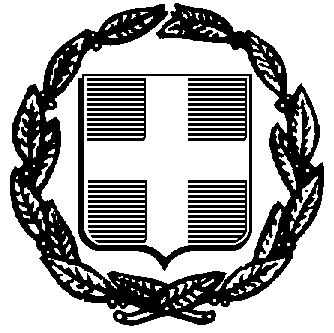 ΥΠΕΥΘΥΝΗ ΔΗΛΩΣΗ(άρθρο 8 Ν.1599/1986)Η ακρίβεια των στοιχείων που υποβάλλονται με αυτή τη δήλωση μπορεί να ελεγχθεί με βάση το αρχείο άλλων υπηρεσιών (άρθρο 8 παρ. 4 Ν. 1599/1986)Με ατομική μου ευθύνη και γνωρίζοντας τις κυρώσεις (3), που προβλέπονται από τις διατάξεις της παρ. 6 του άρθρου 22 του Ν. 1599/1986, δηλώνω ότι:Έχω προϋπηρεσία στο Δημόσιο έως 31/12/2010 με οποιαδήποτε σχέση εργασίας   □        Δεν έχω προϋπηρεσία στο Δημόσιο έως 31/12/2010                                                  □(Σε περίπτωση προϋπηρεσίας στο Δημόσιο έως 31/12/2010 συμπληρώνεται τα παρακάτω)Η προϋπηρεσία μου στο Δημόσιο ήταν στην Υπηρεσία :με σχέση εργασίας (π.χ. ορισμένου χρόνου, έργου, αορίστου) :Οι υπάλληλοι αυτής της κατηγορίας ασφαλίζονται στον κλάδο σύνταξης Δημοσίου και οι ασφαλιστικές  εισφορές αποδίδονται  ανάλογα, σύμφωνα με το Ν.3865/2010 (άρθρο 2). Σύμφωνα με τον ανωτέρω νόμο υπάρχει δικαίωμα επιλογής της υπαγωγής στην ασφάλιση υπέρ κύριας σύνταξης μεταξύ τ. Δημοσίου και τ. ΙΚΑ-ΕΤΑΜ, με αντίστοιχη απόδοση των εισφορών που αναλογούν. ΔΗΛΩΝΩ ότι ΕΠΙΛΕΓΩ την υπαγωγή της ασφάλισης μου υπέρ κύριας σύνταξης στο τ. ΙΚΑ-ΕΤΑΜ:   ΝΑΙ □       ΟΧΙ □Ημερομηνία:       … / …/2022Ο – Η Δηλ.(Υπογραφή)(1) Αναγράφεται από τον ενδιαφερόμενο πολίτη ή Αρχή ή η Υπηρεσία του δημόσιου τομέα, που απευθύνεται η αίτηση.(2) Αναγράφεται ολογράφως. (3) «Όποιος εν γνώσει του δηλώνει ψευδή γεγονότα ή αρνείται ή αποκρύπτει τα αληθινά με έγγραφη υπεύθυνη δήλωση του άρθρου 8 τιμωρείται με φυλάκιση τουλάχιστον τριών μηνών. Εάν ο υπαίτιος αυτών των πράξεων σκόπευε να προσπορίσει στον εαυτόν του ή σε άλλον περιουσιακό όφελος βλάπτοντας τρίτον ή σκόπευε να βλάψει άλλον, τιμωρείται με κάθειρξη μέχρι 10 ετών.(4) Σε περίπτωση ανεπάρκειας χώρου η δήλωση συνεχίζεται στην πίσω όψη της και υπογράφεται από τον δηλούντα ή την δηλούσα.  ΠΡΟΣ(1):ΠΔΕ ΘΕΣΣΑΛΙΑΣΠΔΕ ΘΕΣΣΑΛΙΑΣΠΔΕ ΘΕΣΣΑΛΙΑΣΠΔΕ ΘΕΣΣΑΛΙΑΣΠΔΕ ΘΕΣΣΑΛΙΑΣΠΔΕ ΘΕΣΣΑΛΙΑΣΠΔΕ ΘΕΣΣΑΛΙΑΣΠΔΕ ΘΕΣΣΑΛΙΑΣΠΔΕ ΘΕΣΣΑΛΙΑΣΠΔΕ ΘΕΣΣΑΛΙΑΣΠΔΕ ΘΕΣΣΑΛΙΑΣΠΔΕ ΘΕΣΣΑΛΙΑΣΠΔΕ ΘΕΣΣΑΛΙΑΣΠΔΕ ΘΕΣΣΑΛΙΑΣΟ – Η Όνομα:Επώνυμο:Επώνυμο:Επώνυμο:Όνομα και Επώνυμο Πατέρα: Όνομα και Επώνυμο Πατέρα: Όνομα και Επώνυμο Πατέρα: Όνομα και Επώνυμο Πατέρα: Όνομα και Επώνυμο Μητέρας:Όνομα και Επώνυμο Μητέρας:Όνομα και Επώνυμο Μητέρας:Όνομα και Επώνυμο Μητέρας:Ημερομηνία γέννησης(2): Ημερομηνία γέννησης(2): Ημερομηνία γέννησης(2): Ημερομηνία γέννησης(2): Τόπος Γέννησης:Τόπος Γέννησης:Τόπος Γέννησης:Τόπος Γέννησης:Αριθμός Δελτίου Ταυτότητας:Αριθμός Δελτίου Ταυτότητας:Αριθμός Δελτίου Ταυτότητας:Αριθμός Δελτίου Ταυτότητας:Τηλ:Τηλ:Τόπος Κατοικίας:Τόπος Κατοικίας:Οδός:Αριθ:ΤΚ:Αρ. Τηλεομοιοτύπου (Fax):Αρ. Τηλεομοιοτύπου (Fax):Αρ. Τηλεομοιοτύπου (Fax):Δ/νση Ηλεκτρ. Ταχυδρομείου(Εmail):Δ/νση Ηλεκτρ. Ταχυδρομείου(Εmail):